2018 ORYA Tournament Team Coaching Application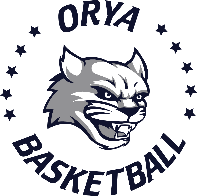 Tournament teams are a way for the more skilled participants in our basketball program to play with and against a higher level of competition than the regular season provides.  Applicants for coaching a Tournament Team must: Be either a coach or former coach with the Oyster River Youth Association (ORYA)Have a valid background checkThere will be one head coach per team and up to three assistants, although some tournaments may limit the number of assistants.  Head coaches are chosen by ORYA Basketball coordinators and assistant coaches can be chosen by the head coach or Coordinators.The candidates will be evaluated by the Coordinators on their performance during the current and/or past regular season(s), current and past evaluations and the overall leadership characteristics exhibited by the coach candidate.Coordinators will be looking for a tournament team coach who would possess above average knowledge of the game, age-appropriate tactics, rules, ability organize & plan, communicates calmly & clearly to players during practice and games, showcases & teaches good sportsmanship at all times, communicates to players in a positive manner rather than negative, is non-partial and understands offering a positive experience for players is more important than winning every game.Name___________________________________________Phone______________________Email_____________________________Current Team or affiliation____________________Applying for what age group and gender__________________________________________               Commitment if selected as Coach of Tournament TeamI hereby apply for consideration as coach for a tournament team.  I am currently, or formerly, a coach for ORYA.  I also acknowledge that my background check is current.  I understand that the expectation is that I will be available for all practices and games that are scheduled.  If appointed as Tournament team coach, I agree to abide by ORYA Code of Conduct, the goals and objectives of ORYA and any local tournament rules.  I will be positive, respectful and supportive of all players, coaches, referees and tournament officials.  I will be an honorable representative of ORYA in all my dealings.Signature_____________________________________________Date__________________Please answer the following questions:Describe your ability to communicate with players and parents:Describe your organizational abilities relative to basketball:How many players would you want on your tournament team?Historically, the most common issue has been playing time.  Describe how you intend to handle this issue especially as it relates to the most and least skilled players:How do you intend to address your child’s play during the tournament season:What would define a successful tournament season?What do you see as your qualifications to coach a tournament team for ORYA?Please fill this form out electronically, save and email to ORYA Basketball Coordinators Kevin Burt and Wes Merritt at the email addresses below.  Due by January 17th for consideration.
orya@cyburt.comdrwes@comcast.net